NAGYKOVÁCSI NAGYKÖZSÉG ÖNKORMÁNYZATPÉNZÜGYI ÉS TELEPÜLÉSFEJLESZTÉSI BIZOTTSÁGELNÖKEMEGHÍVÓ Nagykovácsi Nagyközség ÖnkormányzatánakPénzügyi és településfejlesztési bizottsága üléséreAz ülés helye: 	Öregiskola Közösségi Ház és Könyvtár Időpontja: 		2019. január 21. (hétfő) 17 óra 30 perckorNapirend:Nyílt ülés:Nagykovácsi Nagyközség Önkormányzatának 2018. évi költségvetéséről szóló 4/2018. (II. 23.) önkormányzati rendeletének 4. sz. módosítása E – 3		Előterjesztő: Kiszelné Mohos Katalin polgármester		Előadó: Perlaki Zoltán osztályvezető		Tárgyalja: PB, ÜBDöntés a 2019. évre vonatkozó Közbeszerzési terv elfogadásáról E – 7	Előterjesztő: Kiszelné Mohos Katalin polgármester	Előadó: dr. Halmosi-Rokaj Odett aljegyző	Tárgyalja: PBDöntés a belügyminiszter által „Kiegyenlítő bérrendezési alap támogatására” kiírt pályázaton való részvételről E – 8	Előterjesztő: Kiszelné Mohos Katalin polgármester	Előadó: Papp István jegyző	Tárgyalja: PBDöntés a Pénzügyminisztérium által „Települések felszíni csapadékvíz-elvezető létesítményeinek fejlesztése, a települési vízgazdálkodás korszerűsítésének támogatása Pest megye területén” címen kiírt pályázaton való részvételről és a saját forrás összegének biztosításáról E - 1	Előterjesztő neve: Kiszelné Mohos Katalin polgármester 	Előadó neve: Fülöpp Miklós osztályvezető	Tárgyalja: PBDöntés a „VARÁZSKASTÉLY 2019. Nagykovácsi Családi Fesztivál” megrendezésének támogatására irányuló, a Nemzeti Kulturális Alap Igazgatósága, Kulturális Fesztiválok Kollégiuma által kiírt pályázaton való részvételről E - 2	Előterjesztő neve: Kiszelné Mohos Katalin polgármester	Előadó neve: Fülöpp Miklós osztályvezető	Tárgyalja: PB	Zárt ülés:Új egyezségi ajánlat a Nagykovácsi belterület 133 hrsz. alatt nyilvántartott ingatlan terhére túlkerített területrészre E – 9	Előterjesztő: Kiszelné Mohos Katalin polgármester	Előadó: dr. Halmosi-Rokaj Odett aljegyző	Tárgyalja: PBDöntés a 4689/1, 4689/2 és 4689/3 helyrajzi számú ingatlanokon megvalósuló fejlesztés előzetes támogatásáról E - 10	Előterjesztő: Kiszelné Mohos Katalin polgármester	Előadó: dr. Halmosi-Rokaj Odett aljegyző	Tárgyalja: PB Nagykovácsi, 2019. január 17.Tegzes Endre sk.											elnök	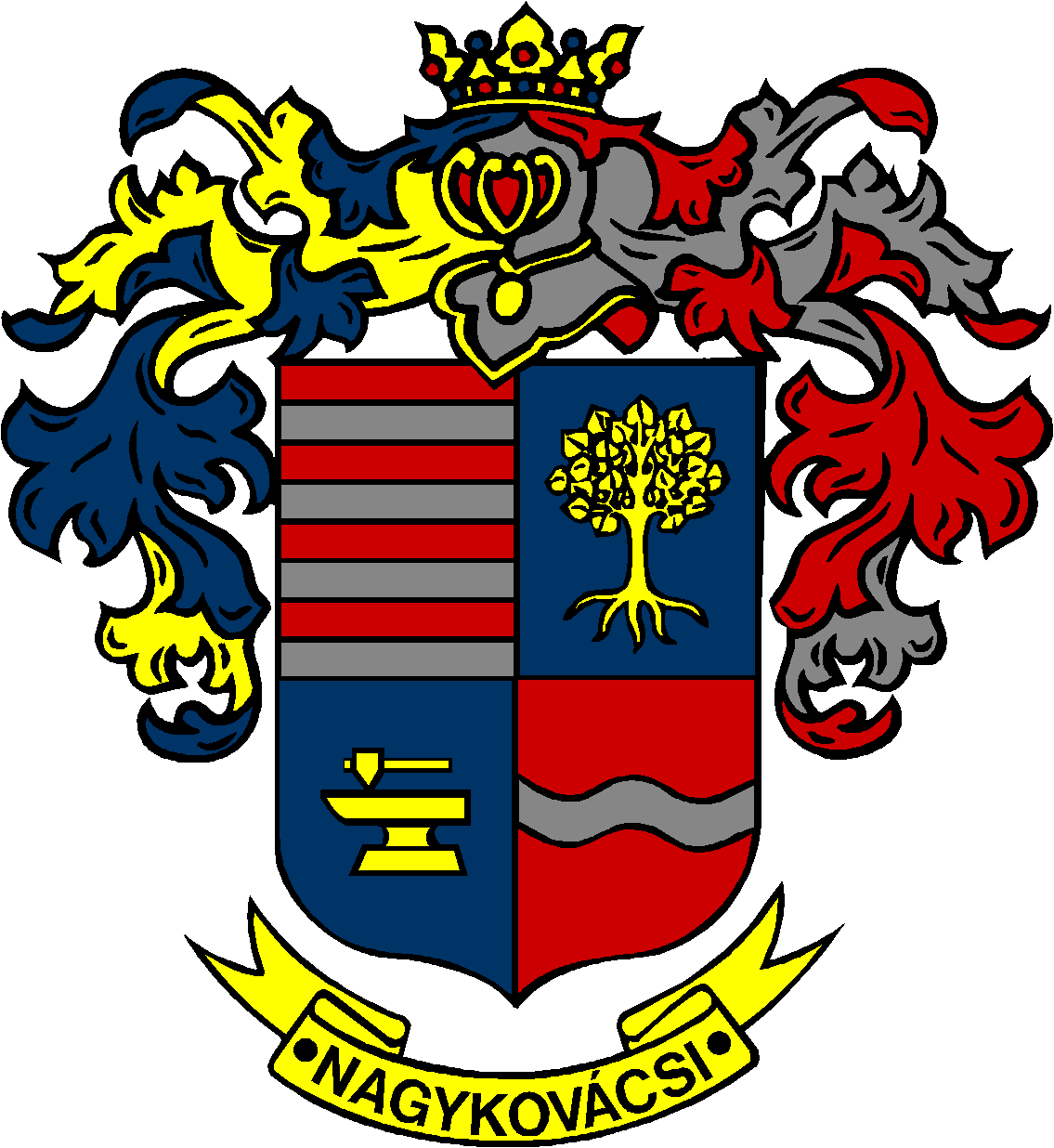 